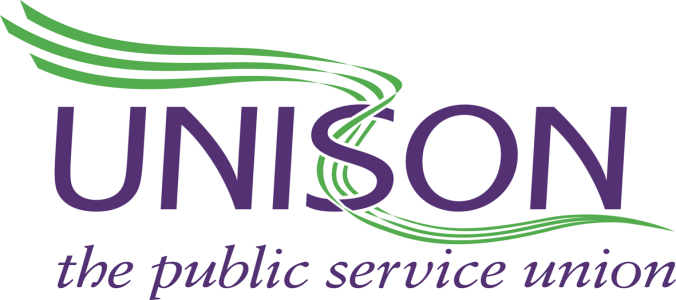 South Lanarkshire Branch21 Beckford Street, . ML3 0BTTel. 01698 454690Job Application FormPost applying forCaseworkerNameAddress including postcodeTelephoneEmailCurrent employment statusPlease list your last 3 employment positions starting with your most recent and detail the post, the employer and start and finish dates1.2.3.Please give details of your educational qualificationsSchool:Further or Higher Education:Please give details of your trade union experienceTrade union courses attendedExperience of representing union membersOther union experiencePlease describe your reasons for applying for this post.Please give 2 references. At least one should know you from your trade union experience. Give the name, address (or email) and telephone number to contact them. We will not contact your references till after any interview.1.2.